Akureyri, 7. febrúar 2020Umsögn frá Akureyrarbæ í máli nr. 5/2020, „Grænbók um fjárveitingar til háskóla“.Það er gleðilegt að Grænbók um fjárveitingar til háskóla á Íslandi sé komin fram. Grænbók þessi hefur að geyma nokkrar grundvallarspurningar um íslenskt háskólakerfi, þ.m.t. með hvaða hætti stýra eigi aðgengi að háskólum. Aðgangsstýring er algjör stefnubreyting í íslensku samfélagi þó að raunin sé að inntökuskilyrði séu til staðar við Háskólann á Akureyri í dag.  Verði það veruleikinn að takmarki eigi enn frekar aðgengi að Háskólanum á Akureyri er um verulega stefnubreytingu að ræða þar sem að grundvallarstefna síðustu þrjá áratugi hefur verið að bæta og auka aðgengi að háskólanámi, sérstaklega fyrir fólk sem býr utan höfuðborgarsvæðisins.  Grænbók þessi er því mjög mikilvægt innlegg inn í umræðuna um aðgengi að háskólum á næstu árum og er eitthvað sem allir þyrftu að mynda sér skoðun á.  Háskólinn á Akureyri hefur stækkað og dafnað frá því að hann var stofnaður árið 1987. Í framtíðarsýn skólans sem gildir til ársins 2023 kemur m.a. fram að hann leggi sig sérstaklega fram um að nýta þá möguleika sem felast í sveigjanlegu námi og leggur áherslu á tengsl við háskóla- og þekkingarsetur sem starfa á landsbyggðinni og að skólinn sé uppspretta nýsköpunar og frumkvöðlastarfs.  Það má ennfremur fullyrða að Háskólinn á Akureyri er ein besta byggðaaðgerð sem tekin hefur verið ákvörðun um fyrir landsbyggðina alla. Öflugt fjarnám og fjarnámssetur víða um land hefur stórlega bætt aðgengi íbúa í dreifðum byggðum en ekki síður erlendis að háskólanámi. Það er mikilvægt að Háskólinn á Akureyri tapi ekki sérstöðu sinni í framtíðinni, heldur eflist frekar, enda hefur skólinn alla burði til þess. Námsframboð Háskólans á Akureyri er á fræðasviðum félagsvísinda, hugvísinda, auðlindafræða og heilbrigðisvísinda á BA/BS/Bed/MA/MS/PhD stigi.  Í framtíðarsýn skólans kemur fram að árið 2023 verði jafnframt boðið upp á tæknifræði og aukin áhersla lögð á umhverfis- og náttúruvísindi með sjálfbærni og gagnkvæma yfirfærslu þekkingar milli háskólans og samfélagsins að leiðarljósi. Akureyrarbær leggur mikla áherslu á að þessi framtíðarsýn raungerist og að skólinn fái þann stuðning sem til þarf, bæði fjárhagslega og faglega. Það skiptir miklu máli í öllu tilliti að nám í tæknifræði sé einnig í boði á landsbyggðinni, í góðri samvinnu við atvinnulífið og aðrar kennslustofnanir,-jafnt íslenskar sem erlendar. Á svæðinu eru fyrirtæki sem hafa tekið forystu í nýsköpun í þekkingariðnaði s.s. í sjávarútvegi,heilbrigðismálum og verkfræði. Með því að tengja það saman við háskólann og námi í tæknifræði, sjávarútvegsfræði og viðskiptafræði skapast virði sem  gerir það að verkum að Háskólinn á Akureyri styrkist enn frekar sem akademísk stofnun en ekki síður stofnun sem þarf að fylgja eftir tækniþróun og þörfun atvinnulífsins. Þá er mikilvægt að bjóða upp á greinar sem mögulega karlmenn myndu frekar sækja í enda eru mun fleiri konur en karlar sem útskrifast úr háskóla, sérstaklega á landsbyggðinni.  Árið 2017 hafði ríflega helmingur kvenna á aldrinum 25-64 ára lokið háskólagráðu samanborið við 35% karla. Bilið milli kynja hefur farið breikkandi. Á milli áranna 1997 og 2017 fjölgaði körlum í háskólanámi um 101% en konum um 132%. Og karlar sækja mun meira í raunvísindi, stærðfræði og tölvunarfræði.Áhersla á rannsóknir og þróun hefur því miður verið lítil í Háskólanum á Akureyri. Ástæðan er fjárskortur. Mikill vilji er hjá háskólayfirvöldum og byggja þær upp og vill sveitarfélagið styðja það með beinum og óbeinum hætti. Akureyrarbær leggur áherslu á að í Grænbók til fjárveitingar til háskóla verði tryggt að minni háskólar haldi sérstöðu sinni og frekar verði horft til aðgerða sem efla starfsemina heldur en að veikja rekstrargrundvöll þeirra.  Það eru fjölmörg tækifæri til sóknar í þessum skólum, s.s. Háskólanum á Akureyri. Það er ákaflega mikilvægt fyrir samkeppnishæfni og nýsköpunarstarf á landsbyggðinni, sérstaklega með 4. og 5. iðnbyltingunni.  Fyrir Háskólann á Akureyri, sem er eini háskólinn utan höfuðborgarsvæðisins með viðurkenningu til námsframboðs á öllum námsstigum háskóla (bakkalár-, meistara- og doktorsgráðu) og skóli sem er í örum vexti bæði rannsóknarlega og útfrá nemendafjölda, er algerlega nauðsynlegt að nýju líkani sé tekið tilllit til sérstöðu, samfélagslegrar þjónustu, árangri í rannsóknum og gæðum náms. Grænbók til fjárveitinga til háskóla er verið að leggja til aðgreiningu á háskólum þannig að sumir verði rannsóknarháskólar en aðrir fagháskólar. Í fagháskólum er gert ráð fyrir hærra hlutfalli kennslu í starfi kennara sem mun þýða minni rannsóknarstarfsemi. Ef Háskólinn á Akureyri yrði skilgreindur sem fagháskóli myndir það gerbreyta skipulagi skólans og hafa víðtæk áhrif á búsetu starfsmanna, vegna sívaxandi fjölda háskólanema í sveigjanlegu fjarnámi. Slík breyting myndi hafa miklar afleiðingar fyrir Akureyrarbæ og því er lögð rík áhersla á að Háskólinn á Akureyri verði skilgreindur sem rannsóknarháskóli komi til þess að slík skipting verði lögleidd.Mynd 10 í Grænbókinni sýnir að frá árinu 2013 til 2017 fækkar nemendum í háskólakerfinu í heild sinni.  Staðreyndin er hinsvegar sú að veruleg fjölgun hefur orðið við Háskólann á Akureyri á þessum sama tíma. Þetta gerist þrátt fyrir að skólinn hafi gripið til verulegra hertra aðgangstakmarkana með því að taka upp samkeppnispróf ásamt því að setja beinar fjöldatakmarkanir á námsbrautir og velja inn nemendur. Þróun nemendafjölda við HA er því með allt öðrum hætti en þróun nemendafjölda í háskólakerfinu í heild sinni. Þessi aukning hefði orðið mun meiri ef ekki hefði verið gripið til þeirra aðgerða sem HA hefur notað síðastliðin þrjú ár og munu verða enn harðari fyrir haustið 2020, þar sem fjárveitingar til skólans hafa ekki verið í samræmi við þá miklu fjölgun nemenda sem sækja þar um nám.Samþykktarhlutfallið hefur farið úr 92% niður í 73% og er HA því með næst lægsta samþykktar-hlutfallið af íslenskum háskólum. Að einhverju leyti mætti benda á að þróun sem þessi sé jákvæð því það auki einfaldlega samkeppni á meðal nemenda um námsplássin og þar með aukist gæði háskólanámsins. Þessi þróun gengur hinsvegar algerlega gegn upprunalegu hugmyndum um stofnun Háskólans á Akureyri þar sem að markmiðið var að auka aðgengi að háskólanámi, sérstaklega fyrir fólk utan höfuðborgarsvæðisins. Um 65% nemenda við HA koma frá svæðum utan höfuðborgarinnar og stunda sitt nám frá sinni heimabyggð. Ritrýndar rannsóknarniðurstöður rannsakenda við HA hafa sýnt fram á að nemendur sem geta stundað sitt nám úr sinni heimabyggð eru mun líklegri til að starfa þar fimm árum eftir útskrift. Því er hægt að segja að framkvæmd aukinna aðgangstakmarkana við HA gangi þvert gegn markmiðum um aukið aðgengi að háskólanámi sem aftur hefur beinar afleiðingar fyrir þróun íbúðabyggðar í landinu öllu.  Það má því vera ljóst að hér verður að koma til skýr stefna frá stjórnvöldum um það hvort að aðgengi að háskólum eigi að vera erfiðara fyrir þá sem búa utan höfuðborgarsvæðisins. Akureyrarbæ þykir sú þróun hættuleg. Hlutverk háskóla er skýrt og verður ekki mismunandi eftir staðsetningu þeirra eða sérhæfingu.  Hinsvegar er nauðsynlegt að hafa ákveðna grunnfjármögnun lykilstarfseminnar (rannsóknir og kennslu) í samræmi milli allra háskólastofnanna til að tryggja jafnræði og jafnan samkeppnis-grundvöll þeirra. Því til viðbótar væri hægt að vera með samninga eða greiðslur fyrir þjónustu er tengist sérstökum áherslum, sérhæfingu og samfélagslegum tengingum hvers háskóla.  Það er ekki unnt að vera með fjölbreytt háskólakerfi með innri sérstöðu og sérhæfingu nema að til komi fjölbreyttari fjármögnunaraðferðir. Eitt allsherjar reiknilíkan nær aldrei  utan um slíkt verkefni. Því er eðlilegt að reiknilíkanið nái til grunnþátta háskólastarfsemi fyrir alla háskóla (rannsóknir og kennsla) en önnur fjármögnun byggi á stefnu og markmiðum stjórnvalda á hverjum tíma.Bestu háskólar heims hafa það sammerkt að vera faglega og fjárhagslega sjálfstæðar stofnanir sem hafa frelsi til að afla nýrrar þekkingar og miðla þekkingu. Góðir háskólar þurfa því að hafa slíkt sem grunn að sinni starfsemi. Í stefnu um íslenska háskóla verður því að skilgreina gæði fyrst og fremst útfrá alþjóðlegum viðmiðum og forgangsraða og mæla gæði í því samhengi. Slíkt hlýtur svo að hafa bein áhrif á grunn fyrir nýtt reiknilíkan en líkt og fram kom hér áðan er vel hægt að hugsa sér að fjármagni sé veitt með öðrum hætti til tiltekinna verkefna og markmiða fyrir háskóla sem falla utan beins reiknilíkans. Hér gæti verið um sérhæfðar aðgerðir að ræða sem miða meira að tengingu háskóla við sitt nærsamfélag og taka mið af stefnu stjórnvalda á hverjum tíma. 
 
Líkan getur eitt og sér ekki náð yfir alla þá þætti sem nútíma háskólar þurfa að sinna og verður því að vera annarsvegar með grunnlíkan fjármögnunnar og hinsvegar samninga stjórnvalda við háskóla á hverjum og einum tíma þar væri jafnvel hægt að hugsa sér samninga á milli fleiri en eins ráðuneytis og háskóla um tilteknar rannsóknir eða samfélagslega þjónustu sem ætlað er að aðstoða við að leysa eitt af þeim mörgu viðfangsefnum sem íslenskt samfélag glímir við á hverjum tíma.  Slíkt gæfi líka stjórnvöldum tækifæri til að vinna með háskólunum að þróun fjölbreytts íslensks samfélags. Beint svar væri því að grunnstarfsemi háskóla sé tryggð með gæðatengdu líkani rannsókna og kennslu en jafnframt séu gerðir samningar við háskóla um samfélagslegt hlutverk og þjónustu. 
Háskólar á Íslandi eru ólíkir og erfitt er að finna góða samræmda árangursmælikvarða sem henta öllum skólum. Líkan sem útdeilir fjármagni og byggir þungt á árangursmælikvörðum geta stýrt mjög starfi háskóla og háskólaumhverfinu. Gæta verður að gæðum gagna og tryggja að mælingar séu fyllilega samanburðarhæfar á milli skóla. Hætta er á að hlutlægir samræmdir árangursmælikvarðar verði of sterkir við úthlutun fjármagns að þá verði háskólaumhverfið einsleitara og sérstaða og fjölbreytni tapist. Með samningum við hvern skóla geta stjórnvöld hins vegar náð fram sínum stefnumálum og sérstaða hvers skóla og sérkenni geta fengið að halda sér. Í þessu samhengi má einnig hugsa til markmiða og stefnu ráðuneytis í málaflokknum er fylgir fjármálafrumvarpi og þar máta skólarnir inn eigin markmið en þó í samræmi við yfirmarkmið ráðuneytis á hverju ári. Grænbók menntamálaráðuneytisins er mikilvægt gagn í frekari umræðu um stefnu stjórnvalda í íslenskum háskólamálum.  Hér hvíllir þung ábyrgð á ráðuneytinu og ráðherra að tryggja að áframhaldandi umræða fái nægan tíma til að draga fram helstu þætti og álitamál við framtíðar- skipan íslensks háskólakerfis.  Þetta er nauðsynlegt svo unnt verði að ná samfélagslegri sátt um heildarþróun íslenskra háskóla og auka fjármagn til háskólastigsins í heild sinni. Að öðru leyti er ekki gerð athugasemd við Grænbókina.                                                               Virðingarfyllst,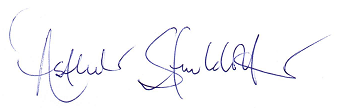                                                                                                      ___________________________                                                                                           bæjarstjóri Akureyrarbæjar